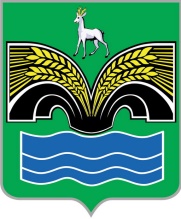 АДМИНИСТРАЦИЯСЕЛЬСКОГО ПОСЕЛЕНИЯ КРАСНЫЙ  ЯРМУНИЦИПАЛЬНОГО РАЙОНА КРАСНОЯРСКИЙСАМАРСКОЙ ОБЛАСТИПОСТАНОВЛЕНИЕот «28» февраля 2023 года   № 17О внесении изменений в   Порядок принятия решений о заключении договоров (соглашений) о предоставлении из бюджета сельского поселения Красный Яр муниципального района Красноярский Самарской области субсидий юридическим лицам (за исключением субсидий муниципальным учреждениям) на срок, превышающий срок действия лимитов бюджетных обязательствНа основании Постановления Правительства РФ от  22 декабря 2022 г. N 2385 "О внесении изменений в общие требования к нормативным правовым актам, муниципальным правовым актам, регулирующим предоставление субсидий, в том числе грантов в форме субсидий, юридическим лицам, индивидуальным предпринимателям, а также физическим лицам - производителям товаров, работ, услуг", а также информационного письма Прокуратуры Красноярского района Самарской области от 13.02.2023 года № 07-21-2023/129-23-236, Администрация сельского поселения Красный Яр муниципального района Красноярский Самарской области  ПОСТАНОВЛЯЕТ: Внести изменения в Порядок принятия решений о заключении договоров (соглашений) о предоставлении из бюджета сельского поселения Красный Яр муниципального района Красноярский Самарской области субсидий юридическим лицам (за исключением субсидий муниципальным учреждениям) на срок, превышающий срок действия лимитов бюджетных обязательств, утверждённый Постановлением администрации сельского поселения Красный Яр муниципального района Красноярский Самарской области № 202 от 20.06.2108 года,  дополнив  пунктом 7  следующего содержания:     «7. Юридическое лицо, которому предоставляется субсидия не  должно являться иностранным  юридическим  лицом, в том числе местом регистрации которых является государство или территория, включённые в утверждаемый Министерством финансов Российской Федерации перечень государств и территорий, используемых для промежуточного (офшорного) владения активами в Российской Федерации (далее - офшорные компании), а также российскими юридическими лицами, в уставном (складочном) капитале которых доля прямого или косвенного (через третьих лиц) участия офшорных компаний в совокупности превышает 25 процентов (если иное не предусмотрено законодательством Российской Федерации). При расчете доли участия офшорных компаний в капитале российских юридических лиц не учитывается прямое и (или) косвенное участие офшорных компаний в капитале публичных акционерных обществ (в том числе со статусом международной компании), акции которых обращаются на организованных торгах в Российской Федерации, а также косвенное участие таких офшорных компаний в капитале других российских юридических лиц, реализованное через участие в капитале указанных публичных акционерных обществ».Довести настоящее постановление до сведения заинтересованных должностных лиц.Опубликовать настоящее постановление в газете «Планета Красный Яр» и разместить  на официальном сайте администрации сельского поселения Красный Яр в сети Интернет http://www.kryarposelenie.ru.4. Настоящее постановление вступает в силу со дня его официального опубликования.Глава сельского поселенияКрасный Яр муниципальногорайона КрасноярскийСамарской области                                                                              А.Г. БушовУТВЕРЖДЕНпостановлением  Администрациисельского поселения Красный Ярмуниципального района Красноярский Самарской областиот 20.06.2018 г. № 202 (с изм. от 28.02.2023 г. № 17)Порядок принятия решений о заключении договоров (соглашений) о предоставлении из бюджета сельского поселения Красный Яр муниципального района Красноярский Самарской области субсидий юридическим лицам (за исключением субсидий муниципальным учреждениям) на срок, превышающий срок действия лимитов бюджетных обязательств 1. Настоящий Порядок устанавливают порядок принятия решений о заключении договоров (соглашений) о предоставлении из бюджета сельского поселения Красный Яр муниципального района Красноярский Самарской области (далее – местный бюджет) субсидий (за исключением субсидий муниципальным учреждениям) на срок, превышающий срок действия лимитов бюджетных обязательств (далее соответственно – решения, субсидии), юридическим лицам в целях возмещения недополученных доходов и (или) финансового обеспечения (возмещения) затрат в связи с производством (реализацией) товаров (за исключением подакцизных товаров, кроме автомобилей легковых и мотоциклов, винодельческих продуктов, произведенных из выращенного на территории Российской Федерации винограда), выполнением работ, оказанием услуг. 2. Решения принимаются в соответствии с настоящими Порядком в целях заключения договоров (соглашений), предусматривающих возникновение расходных обязательств местного бюджета на срок, превышающий срок действия доведенных до получателя средств местного бюджета лимитов бюджетных обязательств на предоставление субсидий. 3. Инициатором подготовки проекта решения является Администрация сельского поселения Красный Яр муниципального района Красноярский Самарской области (далее – Администрация). 4. Администрация подготавливает проект решения в форме проекта постановления Администрации, которым может предусматриваться заключение нескольких договоров (соглашений) о предоставлении субсидий, в отношении каждого из которых должна быть отражена следующая информация: а) наименование юридического лица, которому предоставляется субсидия; б) цель предоставления субсидии; в) предполагаемый (предельный) размер средств местного бюджета для предоставления субсидии (с распределением по годам предоставления субсидии); г) срок действия договора (соглашения) о предоставлении субсидии; д) порядок внесения изменений в договор (соглашение) о предоставлении субсидии в случае уменьшения ранее доведенных в установленном порядке до получателя средств местного бюджета, предоставляющего субсидию, лимитов бюджетных обязательств на предоставление субсидий. 5. Предусмотренный пунктом 4 настоящего Порядка проект постановления Администрации должен соответствовать следующим требованиям: а) распределение предполагаемого (предельного) размера средств местного бюджета для предоставления субсидий в очередном (текущем) финансовом году не должно превышать общий объем бюджетных ассигнований, предусмотренный в местном бюджете на очередной (текущий) финансовый год для предоставления субсидий; б) распределение предполагаемого (предельного) размера средств местного бюджета для предоставления субсидий в рамках муниципальной программы не должно превышать в пределах срока реализации этой муниципальной программы объем ресурсного обеспечения реализации соответствующих мероприятий программы. 6. Предусмотренный пунктом 4 настоящего Порядка проект постановления Администрации направляется Главе сельского поселения Красный Яр муниципального района Красноярский Самарской области с пояснительной запиской, содержащей в том числе: а) обоснование необходимости заключения договоров (соглашений) о предоставлении субсидий, предусматривающих возникновение расходных обязательств местного бюджета на срок, превышающий срок действия лимитов бюджетных обязательств; б) информацию о предполагаемых источниках финансового обеспечения предоставления субсидий в текущем финансовом году, а также за пределами финансового года.«7. Юридическое лицо, которому предоставляется субсидия не  должно являться иностранным  юридическим  лицом, в том числе местом регистрации которых является государство или территория, включенные в утверждаемый Министерством финансов Российской Федерации перечень государств и территорий, используемых для промежуточного (офшорного) владения активами в Российской Федерации (далее - офшорные компании), а также российскими юридическими лицами, в уставном (складочном) капитале которых доля прямого или косвенного (через третьих лиц) участия офшорных компаний в совокупности превышает 25 процентов (если иное не предусмотрено законодательством Российской Федерации). При расчете доли участия офшорных компаний в капитале российских юридических лиц не учитывается прямое и (или) косвенное участие офшорных компаний в капитале публичных акционерных обществ (в том числе со статусом международной компании), акции которых обращаются на организованных торгах в Российской Федерации, а также косвенное участие таких офшорных компаний в капитале других российских юридических лиц, реализованное через участие в капитале указанных публичных акционерных обществ».(с изм. от 28.02.2023 г. № 17)